Втора препоръка за безопасно шофиране Преценявай скоростта си при всяко шофиране. Изборът на безопасна и разрешена скорост, означава да намалиш рисковете за себе си и за останалите. Това е втората препоръка към водачите, която публикуваме в рамките по повод 21 септември, който е обявен за Европейски ден без жертви на пътя, 21 септември. 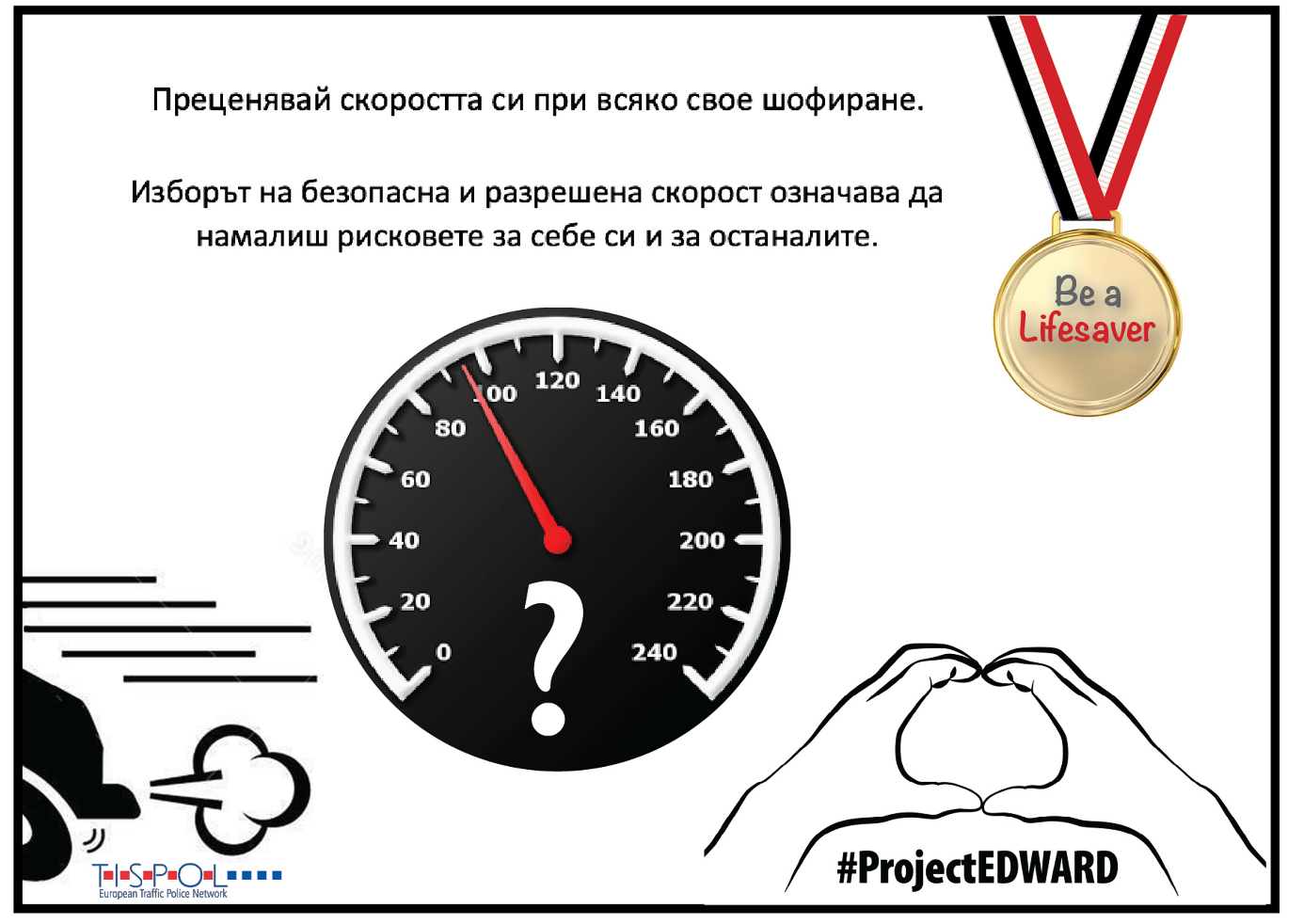 